المواد الشمعية  WAXESهي مواد دهنية صلبة لدنة مقاومة للماء تمتلك خواص التلميع و اللصق و الملء و اللدونة و هي طيعة التشكيل على البارد و تذوب بالمحلات العضوية و  يختلف تركيبها الكيميائي باختلاف مصدرها  . و يقسم الشمع حسب مصدره الى عدة انواع :نباتي – حيواني – نفطي – كيماوي التركيب الكيميائي للشموع بشكل عام :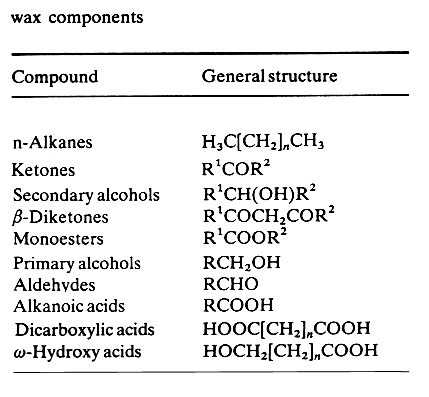 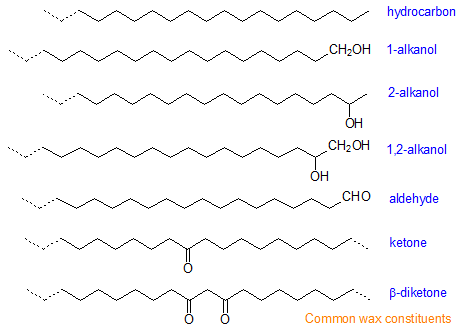 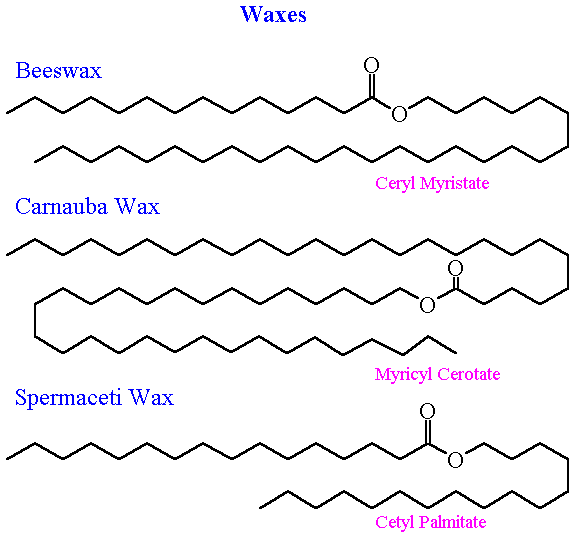 1 – الشموع النباتية :لكثير من النباتات طبقة شمع طبيعية تحميها من الحرارة و تمنع فقدان الرطوبة و تسمى سيريدات و هي استرات الحموض الدسمة مع الاغوال  و هي صلبة في درجة الحرارة العادية و لكنها لدنة مع الحرارة  .شمع الكارنوبا Carnauba Waxيسمى كذلك شمع البرازيل او شمع النخيل  و يؤخذ هذا الشمع من اوراق نخيل Copernicia prunifera  الذي ينمو في شمال شرق البرازيل حيث يجمع و يجفف يعرف هذا الشمع بملكة الشموع  , و في حالته النقية يوجد عادة بشكل قطع صلبة لونها اصفر الى بني قليلاالتركيب الكيميائي :استرات حموض دسمة 80-85%كحولات دسمة 10-16%حموض 3-6%فحوم هيدروجينية 1-3%يوجد حوالي 20% اغوال ثنائية الغول مؤسترة  و 10% مشتقات حمض السيناميك الهيدروكسيلية و الميتوكسيلية و 6% حموض دسمة هيدروكسيلية الخواص الفيزيائية و الكيميائية و الفيزيولوجية :درجة انصهار عالية  82-86 درجة مئوية اقسى من كل الشموع الطبيعية تقريبا غير قابل للذوبان في الماء و الكحول الكثافة تقريبا .,79الشمع غير سام و لا يسبب حساسية و اجتماع الميزات السابقة ادى الى استخدامه في مواد التجميل و في الغذاء و التلميع في شتى المجالاتشمع الفربيون  Candelilla Waxيستخرج من اوراق  Euphorbia cerifera   و Euphorbia antisyphilitica  تنمو في شمال المكسيك و جنوب غرب الولايات المتحدة الامريكية التركيب الكيميائي :فحوم هيدروجينية  ( 29-33 فحم ) 50%استرات حموض دسمة مع كحولات مرتفعة الوزن الجزيئي 20-29%حموض حرة 7-9%راتنجيات ( بشكل رئيسي استرات تريتربينوئيدية ) 12-14%الخصائص :لونه ابني مصفر قاسي و عطري درجة الانصهار 5, 68 – 5, 72 درجة مئوية لا ينحل في الماء ينحل في المحلات العضوية ( اسيتون – كلوروفورم – بنزن – تربنتين )يستعمل في الصناعات الغذائية و مواد التجميل شمع نخالة الارز Rice Bran Waxشمع نباتي يستخرج من زيت نخالة الارز  Oryza sativaالتركيب الكيميائي :المكونات الاساسية هي حموض دسمة اليفاتية  (  بالميتيك اسيد – بهنيك اسيد C22 – ليغنوسيريك اسيد  C24...)متاسترة مع اغوال عالية الوزن الجزيئي  ( الكحول السيريلي C26 – الميليسيلي C30 )حموض دسمة حرة  ( حمض البالميتيك )سكوالين فوسفوليبيداتالخصائص :صلب ابيض الى بني برتقالي  له رائحة الدسمدرجة الانصهار 77-86 درجة مئوية لا ينحل في الماء و ينحل في المحلات العضوية يستعمل كبديل لشمع الكارنوبا2 – الشموع الحيوانية :اللك المصفى  Shellacهو راتنج تفرزه انثى حشرة Lac bug على الاشجار في غابات الهند و تايلاند  و يحضر بشكل قطع جافة او بشكل سائل الشيلاك المحلول في الايتانولالتركيب الكيميائي :من خلال الحلمهة الخفيفة للشمع  تبين وجود مزيج من الحموض الاليفاتية و الحلقية الهيدروكسيلية  و متماثراتها و هذا يعتمد على نوع الشيلاك و طريقة جمعه . و لكن المكونات الاساسية  للحموض الاليفاتية الهيدروكسيلية هو حمض aleuritic acid  بينما الحمض الحلقي الهيدروكسيلي الاساسي هو shelloic acid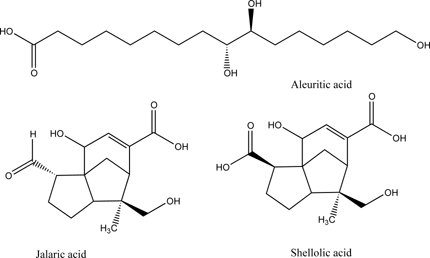 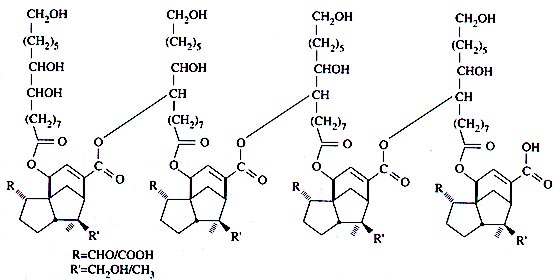 الخصائص :بوليميرطبيعي لاصق فعال  و يشبه كيميائيا البوليميرات الصنعية  و يمكن عده بلاستيك طبيعي قطع صلبة تتراوح الوانها من الاصفر الى البرتقالي الى البني ينحل في المحاليل القلوية 0 الامونيا – بورات الصوديوم – كربونات الصوديوم – هيدروكسيد الصوديوم )ينحل في المحلات العضويةيستعمل في مواد التجميل  و خاصة طلاء الاظافر يستعمل في تغليف الفواكه بطبقة شمعية و خاصة الحمضيات شمع النحل Bees Waxالخواص :قطع صلبة لونها حسب النوع اما ابيض الى اصفر خفيف نوع Cera alba  او اصفر الى بني في نوع Cera flava ليس له طعمدرجة الانصهار 61-66 درجة مئويةالكثافة النوعية تقريبا 960 , .لا ينحل في الماء   و ينحل في الكحول الايتيلي الساخن بشدة ينحل في الدسم و في الزيوت العطريةليس له تاثيرات فيزيولوجية في الجسم  لذلك فهو يستخدم كمركب غير فعال في المستحضرات الصيدلانية و التجميلية التركيب الكيميائي :العكبر PROPOLISهو مادة حمضية لزجة ( صمغ النحل ) قابلة للانحلال في الايتر و التربنتين  تجمعه عاملات النحل من براعم و عصارة الاشجار او مصادر اخرى  مادة صمغية راتنجية شمعية ممزوجة بنسبة من حبوب اللقاح و لعاب النحل  لونها يتراوح بين الاحمر و البني الغامق الى الاسود المخضر طعمها مر لاذع يقوم النحل بصنعها من عدة مصادر خارجية و داخلية  و من اهم المصادر الخارجية المواد الصمغية الراتنجية النباتية و خاصة المادة اللزجة التي تغطي البراعم  و فروع الاشجارو قلف جذوع الاشجار الحراجية مثل السدر و الخروب و الحور و هي تحمي النبات من تقلبات الطقس  و من الجراثيم و الفطريات و الفيروسات و هذه الميزات يستفيد منها النحل لتكوين العكبر و ذلك بمزجها بلعابه و يضيف اليها حبوب اللقاح 5-10% و الشمع 20-30% و قليل من العسل يستعمله النحل في لصق الاطارات و تقوية الاقراص الشمعية و سد شقوق الخلية و تضييق المداخل في الشتاء كما تقوم النحلات باستعماله في تغطية بعض اعدائها التي تقتلها داخل الخلية و يكون حجمها كبيرا و يصعب اخراجها من الخلية مثل الفراشات الكبيرة و السحالي و الفئران و بهذه الطريقة تمنع تحللها و تعفنها  النحل يحتاج الى العكبر و لكن اذا زادت الكمية التي يجمعها النحل منه فانها تعتبر من عيوب السلالة  حيث يؤدي ذلك الى لصق الاقراص ببعضها و سد الممرات  ( تعتبر سلالات النحل القوقازي اكثر السلالات جمعا للعكبر ) .التركيب الكيميائي :يختلف التركيب من منطقة الى منطقة و من فصل الى فصل  فعادة نجد العكبر باللون البني الغامق و لكن يمكن ان نجده باللون الاخضر او الاحمر او الاسود او الابيض و ذلك اعتمادا على مصدر المواد التي يجمعها النحلو التركيب الكيميائي يختلف بشكل كبير من منطقة الى اخرى فمثلا عكبر المناطق الشمالية  يقوم النحل بجمع افرازات من اشجار الصنوبر و الحور  و هذا العكبر يحوي تقريبا على 50 مكون كيميائي  ( الافرازات الاولية و البلسم النباتي 50%  الشمع 30%  - زيوت اولية 10% - غبار الطلع 5% ) .و هذه بعض المكونات الكيميائية لبعض انواع البروبوليس :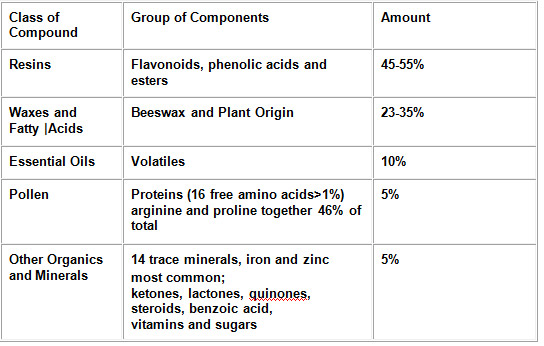 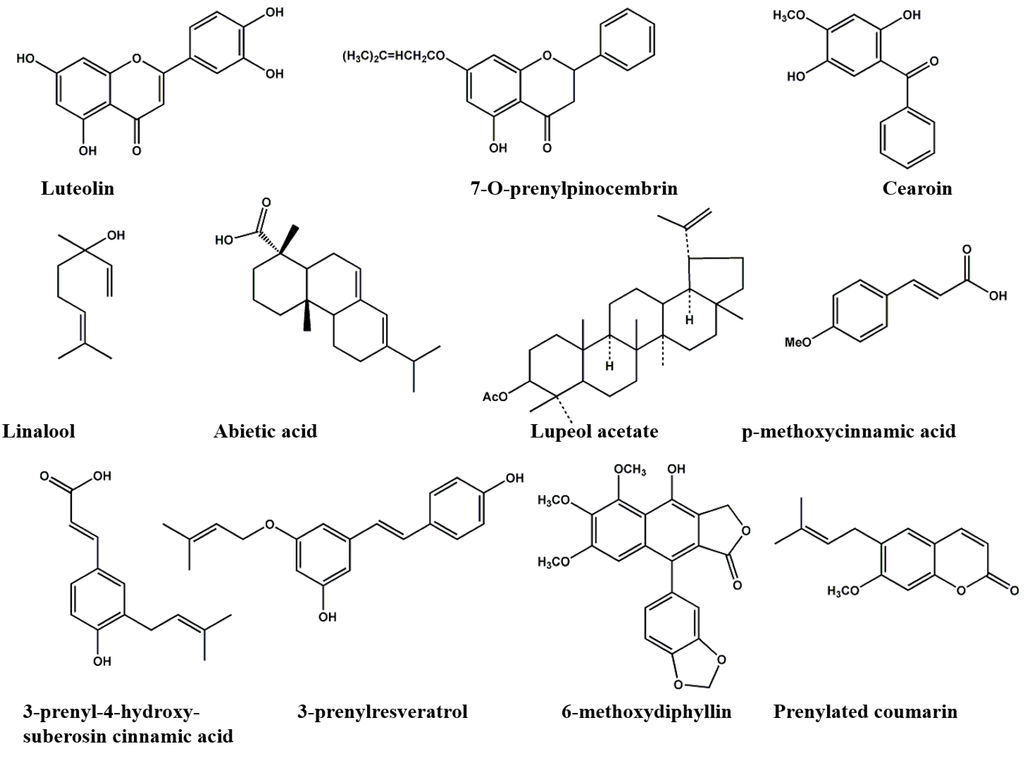 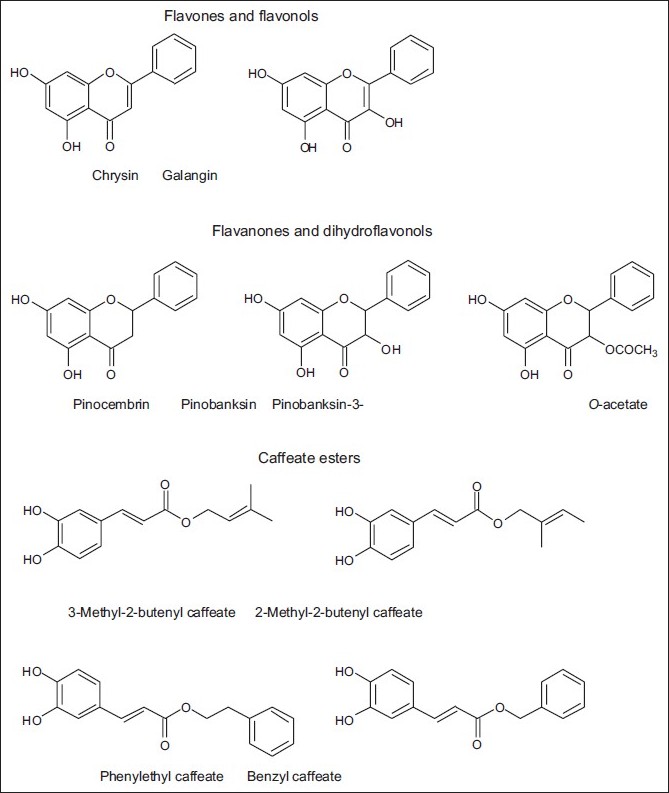 لانولين  Lanolinيعرف باسم شحم او شمع الصوف و هو مادة شمعية نقية لا مائية تستخلص من صوف الاغنام ( يوجد طبقة شحمية على الصوف غير المعالج )المادة الخام من شحم الصوف هي مادة دهنية صفراء و عند اذابتها تصبح على شكل سائل اصفر صافي تقريباالصفات الفيزيائية و الكيميائية :مادة دهنية صفراء عمليا غير منحل في الماء  و لكنه يمتص الماء ( 10 غ لانولين تمتص 20 مل ماء )ضعيف الانحلال بالكحول الغالي منزوع الماءيشكل محلول لماع مع المحلات النفطية درجة الانصهار 38-44 درجة مئوية يستعمل صيدلانيا كاساس للمراهم و عامل استحلابي و في مستحضرات التجميل التركيب الكيميائي :له تركيب معقد  و بحوي على الكولسترول الحر و المؤستر مثل كولسترول بالميتات  و ستيرولات اخرى 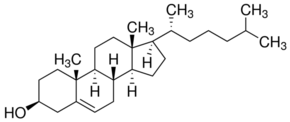 3 – الشموع النفطية :شمع البارافين Wax  Paraffinهو اسم لفحوم هيدروجينية طويلة السلسلة  ( 20-40 فحم) لها الصيغة العامة CnH2n+2 و يمكن ان يكون على احد الاشكال التالية :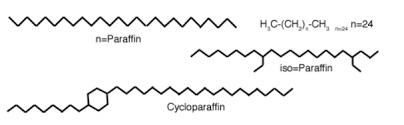 الصفات الفيزيائية و الكيميائية :مشتق ابيض او عديم اللون صلب طري  و عديم الطعمنقطة الانصهار 46-68 درجة مئوية لا ينحل في الماء و لكن ينحل في الايتر و البنزنله استعمالات في الصيدلة و في الاغذية و في الصناعةالستيرولات النباتية :  Phytosterolsهي ستيروئيدات نباتية ( ستيرولات Sterols و ستانولات Stanols ) تشبه الكولسترول الحيواني و تختلف عن بعضها  بسلسلة الكربون الجانبية و بوجود او عدم وجود الرباط المضاعف  الستانولات هي ستيرولات مشبعة لا تحوي رابط مضاعف في هيكل الستيرول لقد عرف اكثر من 200 ستيرول  و مركب متعلق بها الفيتوستيرولات الحرة تستخلص من الزيوتالبنية و التركيب الكيميائي :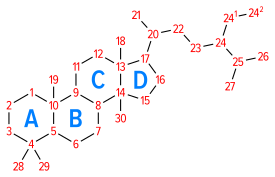 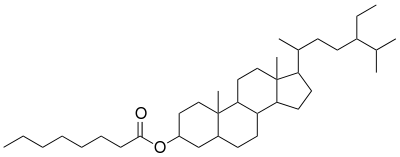 مصدر الفيتوستيرولات هو الزيوت النباتية  و يمكن ان توجد بشكل حر او بشكل استرات للحموض الدسمة او سيناميك اسيد  او تكون موجودة بشكل غليكوزيدات  .و لكنها عند تناولها عن طريق الهضم فانها تتحلمه في الامعاء الدقيقة بانزيمات البنكرياسالمكسرات اهم مصدر للفيتوستيرول منتجات الحبوب و الخضروات و الفواكه ليست غنية بالفيتوستيرول  خواص الستانولات :استرات الستانولات تتمتع بالصفات التالية :تشبه المواد الدسمة من حيث تشكيل نسيج شمعيلونها ابيض كريمي عندما تكون صلبة السائل منها يكون لزج و شفاف بلون اصفر  و رائحتها لطيفة و طعمها مقبول لا تنحل في الماء و تنحل في المحلات العضويةلزوجتها اعلى من التريغليسيريدات في الزيوت  الحاوية على نفس الحموض الدسمة استرات الستانول ثابتة لانها اكثر مقاومة للاكسدة  من الزيوت النباتيةالاصطناع الحيوي للفيتوستيرول :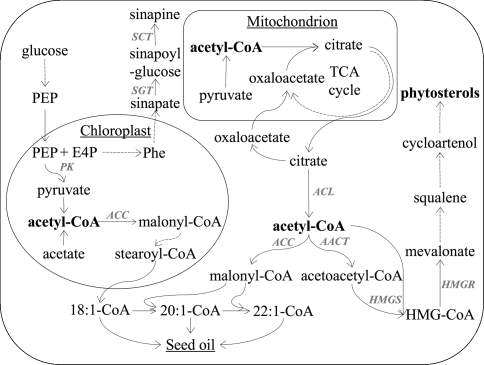 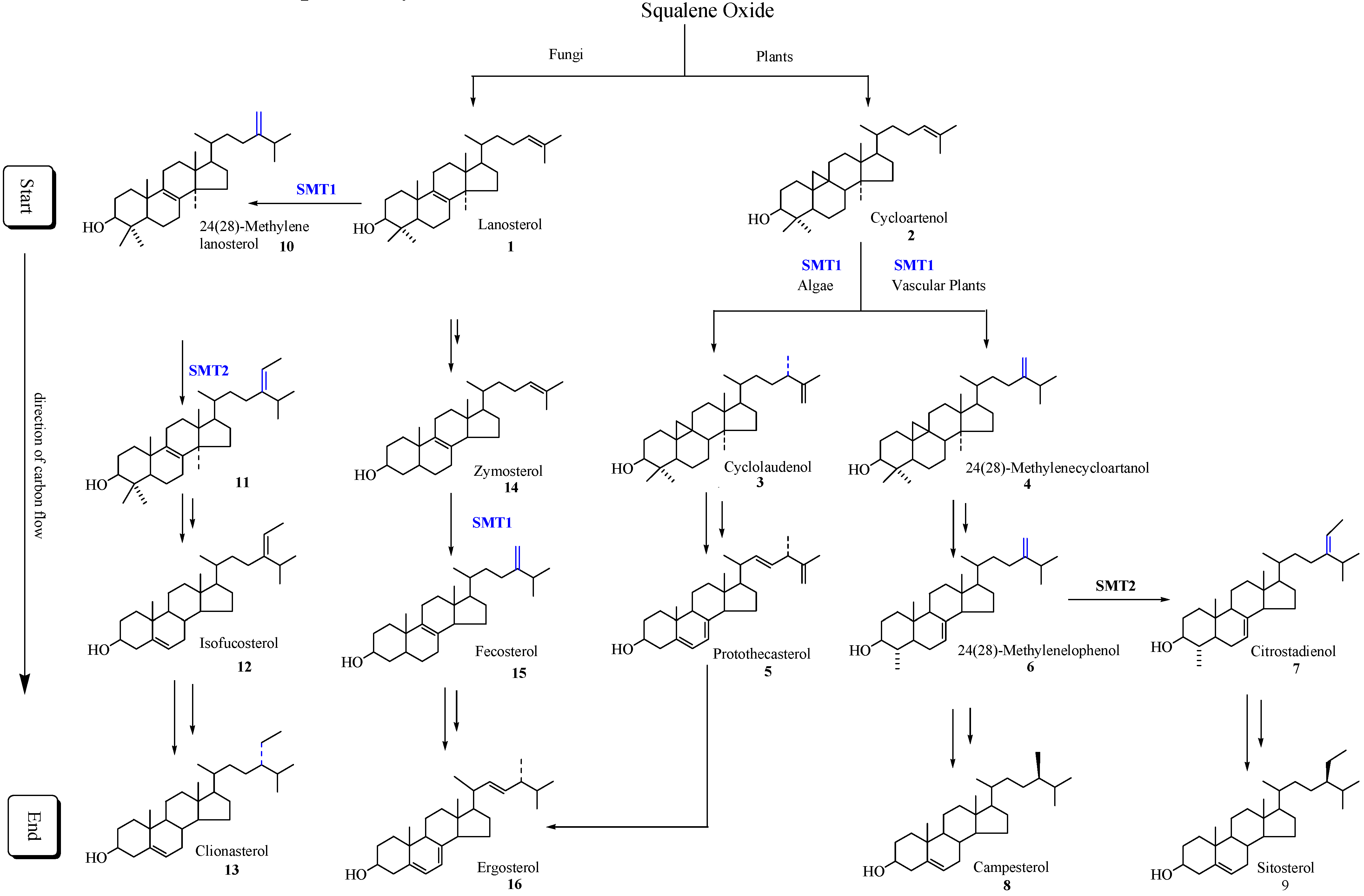 Compounds% / fractionNumber of components in the fractionNumber of components in the fractionCompounds% / fractionMajorMinor (below 1 %)Hydrocarbons141066Monoesters351010Diesters14624Triesters3520Hydroxy monoesters4620Hydroxy polyesters8520Acid esters1720Acid polyesters2520Free acids12810Free alcohols15?Unidentified67?Total10073>210β-sitosterolcampesterolcholesterol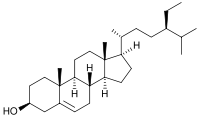 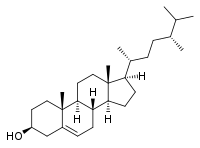 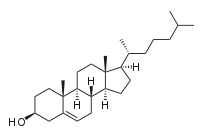 stigmasterolStigmastanol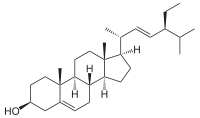 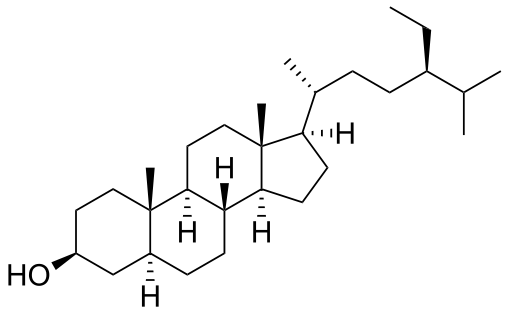 campestanolbrassicasterolergosterol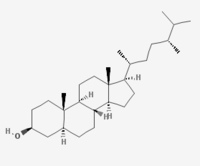 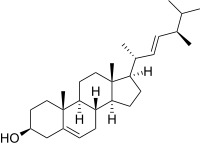 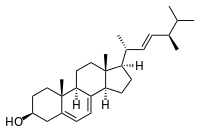 lupeolcycloartenol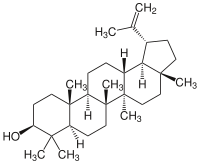 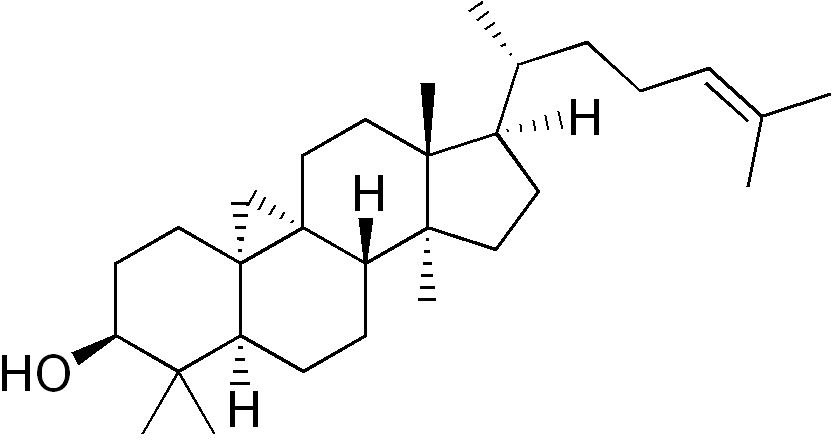 